ใบลงทะเบียนส่งบทความ วารสารผลิตกรรมการเกษตร(Form of submission article)1. วันที่ส่งผลงาน / Date of submission	..............................................................2. ชื่อบทความ / Title	.................................................................................................................................................................................................................................……………………………………………………………………………………………………..………..3. ชื่อ-นามสกุลเจ้าของบทความ (สำหรับออกจดหมายตอบรับ) / Contact person:...................................................................................................................................................................................................4. โทรศัพท์/ Phone no:	...................................................   อีเมล์/ E-mail  ….....................................................................5. ที่อยู่ที่ติดต่อได้ทางไปรษณีย์ (สำหรับส่งจดหมายตอบรับทางการและเอกสารอื่นๆ)/ Mailing address....................................................................................................................................................................................................................................................................................................................................................................................................6. เอกสารที่นำส่ง/documentary need to be submitted		  ใบลงทะเบียนส่งบทความ (แบบ วผก. 1) ที่กรอกข้อความเรียบร้อยแล้ว/ Form: JAP 01 		  ไฟล์ MS word ของบทความ ตามรูปแบบที่วารสารกำหนด/ Article file (MS word) 7. วิธีการส่งผลงาน/Mean of submission		  ส่งทางไปรษณีย์/ regular mail		  อีเมล์/ E-mail (JAP@mju.ac.th)			  ออนไลน์/Online: ThaiJo (https://li01.tci-thaijo.org/index.php/japmju/)8. รูปแบบการดำเนินการพิจารณาบทความ		  แบบปกติ / Regular process		  แบบเร่งด่วน / Fast track สำหรับเจ้าหน้าที่วารสารเท่านั้น/ Officer use only1. เลขทะเบียนรับ	.................................. วันที่รับ ....................................... จนท. ผู้รับ ................................................2. ผลการพิจารณาเบื้องต้น  ดำเนินการต่อตามขั้นตอนปกติ	 	 ปฏิเสธบทความเพราะอยู่นอกขอบเขตวารสาร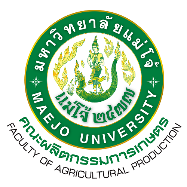 วารสารผลิตกรรมการเกษตร (Journal of Agricultural Productionคณะผลิตกรรมการเกษตร  มหาวิทยาลัยแม่โจ้63 หมู่ 4 ต. หนองหาร อ. สันทราย จ. เชียงใหม่ 50290โทรศัพท์: 0-5387-3618   Fax: 0-5387-3628E-mail: JAP@mju.ac.thลงชื่อ/ Signature ..................................................... (                                        )